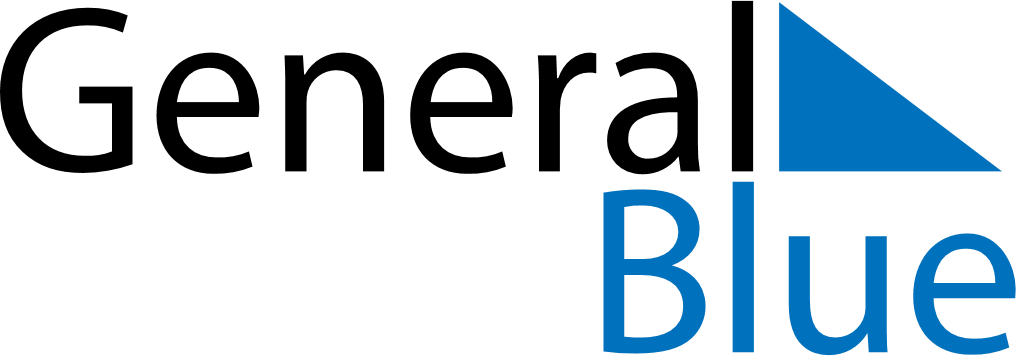 Daily Planner January 2, 2022 - January 8, 2022Daily Planner January 2, 2022 - January 8, 2022Daily Planner January 2, 2022 - January 8, 2022Daily Planner January 2, 2022 - January 8, 2022Daily Planner January 2, 2022 - January 8, 2022Daily Planner January 2, 2022 - January 8, 2022Daily Planner January 2, 2022 - January 8, 2022Daily Planner SundayJan 02MondayJan 03TuesdayJan 04WednesdayJan 05ThursdayJan 06 FridayJan 07 SaturdayJan 08MorningAfternoonEvening